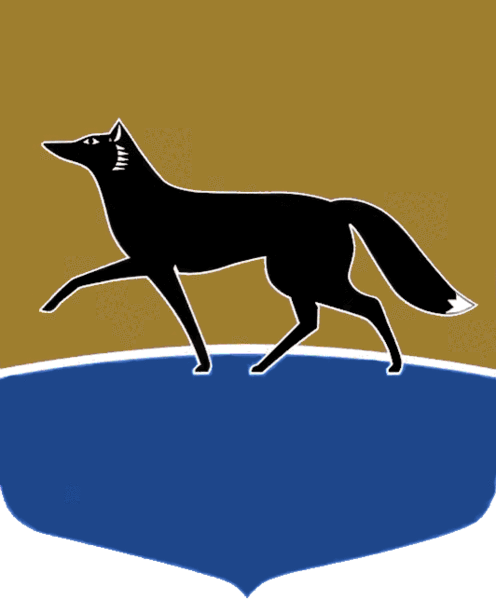 Принято на заседании Думы 20 декабря 2021 года№ 68-VII ДГО создании Молодёжной палаты при Думе города Сургута седьмого созываВ целях поддержки участия молодых граждан в социально-экономическом, политическом и культурном развитии города Сургута, 
в соответствии с Федеральным законом от 06.10.2003 № 131-ФЗ «Об общих принципах организации местного самоуправления в Российской Федерации», статьёй 7 Федерального закона от 30.12.2020 № 489-ФЗ «О молодежной политике в Российской Федерации» Дума города РЕШИЛА:1. Создать Молодёжную палату при Думе города Сургута седьмого созыва.2. Утвердить Положение о Молодёжной палате при Думе города Сургута седьмого созыва (далее – Положение) согласно приложению.3. Признать утратившими силу:1) решение Думы города от 30.03.2017 № 90-VI ДГ «О создании Молодёжной палаты при Думе города Сургута шестого созыва»;2) решение Думы города от 21.04.2017 № 105-VI ДГ «О внесении изменения в решение Думы города от 30.03.2017 № 90-VI ДГ «О создании Молодёжной палаты при Думе города Сургута шестого созыва»;3) решение Думы города от 28.05.2021 № 755-VI ДГ «О внесении изменений в решение Думы города от 30.03.2017 № 90-VI ДГ «О создании Молодёжной палаты при Думе города Сургута шестого созыва».Приложение к решению Думы города от 22.12.2021 № 68-VII ДГПоложение 
о Молодёжной палате при Думе города Сургута седьмого созываСтатья 1. Общие положения1. Настоящее Положение устанавливает порядок формирования 
и деятельности образуемой при Думе города Сургута седьмого созыва Молодёжной палаты.2. Молодёжная палата при Думе города Сургута седьмого созыва  (далее – Молодёжная палата) является консультативно-совещательным органом и осуществляет свою деятельность на общественных началах 
в соответствии с Положением.3. Молодёжная палата создаётся на срок полномочий Думы города Сургута седьмого созыва.4. В своей деятельности Молодёжная палата руководствуется Конституцией Российской Федерации, федеральным законодательством, законодательством Ханты-Мансийского автономного округа – Югры, Уставом муниципального образования городской округ Сургут 
Ханты-Мансийского автономного округа – Югры, иными муниципальными правовыми актами города Сургута, а также Положением.5. Организационное, правовое, информационное обеспечение деятельности Молодёжной палаты осуществляет аппарат Думы города.Статья 2. Основные цели, задачи и полномочия Молодёжной палаты1. Основными целями деятельности Молодёжной палаты являются содействие привлечению молодых граждан к активному участию 
в социально-экономическом, политическом и культурном развитии города Сургута, в правотворческой деятельности, повышение правовой культуры, формирование активной гражданской позиции молодых граждан, 
содействие патриотическому воспитанию и формирование нравственных ориентиров молодёжи.2. Задачами Молодёжной палаты являются:1) разработка предложений и рекомендаций, направленных 
на совершенствование нормативных правовых актов, затрагивающих права 
и законные интересы молодых граждан;2) привлечение молодых граждан города к участию в подготовке 
и обсуждении проектов муниципальных нормативных правовых актов, в том числе в сфере молодёжной политики и по иным вопросам, затрагивающим права и законные интересы молодых граждан;3) содействие повышению социальной активности молодых граждан, обеспечение участия молодых граждан в социально-политической жизни города;4) информирование Думы города Сургута о наиболее актуальных проблемах молодёжи, подготовка предложений по их решению;5) содействие депутатам Думы города в осуществлении приёма граждан на избирательных округах в целях выявления проблем молодёжи, обеспечение взаимодействия депутатов Думы города с молодёжью, а также молодёжными общественными объединениями и организациями;6) содействие Думе города Сургута в осуществлении информационно-аналитической и консультативной деятельности в реализации молодёжной политики;7) взаимодействие с молодёжными общественными объединениями Ханты-Мансийского автономного округа – Югры и Российской Федерации;8) содействие в формировании активной гражданской позиции молодых граждан, патриотическом воспитании и формировании нравственных ориентиров молодёжи.Статья 3. Полномочия Молодёжной палатыВ целях выполнения основных задач Молодёжная палата имеет право:1) участвовать в разработке проектов муниципальных нормативных правовых актов Думы города в сфере молодёжной политики и по иным вопросам, затрагивающим права и законные интересы молодых граждан;2) участвовать в работе постоянных комитетов Думы города, присутствовать на депутатских слушаниях по согласованию с Председателем Думы города;3) представлять в Думу города предложения по вопросам, затрагивающим интересы молодых граждан;4) проводить дискуссии, «круглые столы», форумы, деловые игры, встречи молодых граждан с должностными лицами органов местного самоуправления, деятелями общественно-политических движений города Сургута в рамках реализации основных задач Молодёжной палаты;5) принимать решения и обращения в рамках реализации основных целей и задач Молодёжной палаты.Статья 4. Состав и порядок формирования Молодёжной палаты1. Молодёжная палата формируется в количестве не менее 10 человек.2. В состав Молодёжной палаты могут входить по одному представителю от следующих субъектов:1) молодёжных объединений организаций и предприятий города, советов молодых специалистов организаций и предприятий города;2) молодёжных организаций городских отделений политических партий;3) общественных организаций города, имеющих права юридического лица, осуществляющих свою деятельность на территории города Сургута 
не менее трёх лет, общее число членов которых составляет более 30 человек;4) органов студенческого самоуправления средних профессиональных и высших учебных заведений;5) профессиональных союзов, объединений (ассоциаций) профессиональных союзов, действующих на территории города;6) депутата Думы города;7) Администрации города.3. Представители, делегируемые в состав Молодёжной палаты, должны быть гражданами Российской Федерации, постоянно проживающими 
в городе Сургуте, в возрасте от 18 лет до 35 лет включительно, 
за исключением представителя от органа местного самоуправления города.Членами Молодёжной палаты не могут быть:1) лица, признанные недееспособными или ограничено дееспособными решением суда, вступившим в законную силу;2) лица, осуждённые к наказанию по приговору суда, а также имеющие неснятую или непогашенную судимость;3) лица, имеющие гражданство иностранного государства или вид 
на жительство на территории иностранного государства.4. Для формирования Молодёжной палаты создаётся организационный комитет по формированию Молодёжной палаты в соответствии 
с постановлением Председателя Думы города (далее – организационный комитет).5. В состав организационного комитета могут входить депутаты Думы города, представители Администрации города, реализующие молодёжную политику в городе, специалисты аппарата Думы города. Возглавляет организационный комитет и организует его деятельность Председатель Думы города.6. Субъекты, обладающие правом делегировать представителей 
в Молодёжную палату, указанные в части 2 настоящей статьи, направляют 
в организационный комитет следующие документы:1) копию документа, удостоверяющего личность представителя;2) справку об отсутствии неснятой или непогашенной судимости 
у представителя;3) согласие представителя на обработку персональных данных;4) молодёжные объединения организаций и предприятий города, советы молодых специалистов организаций и предприятий города – протокол общего собрания (выписку из протокола) или протокол заседания выборного органа по выдвижению представителя (выписку из протокола) 
и характеристику представителя, заверенные подписью лица, организующего деятельность молодёжного объединения;5) молодёжные организации местных отделений политических партий, осуществляющих свою деятельность на территории города Сургута, – протокол общего собрания (заседания) местного или первичного отделения 
о выдвижении представителя (выписку из протокола) и характеристику представителя, заверенные подписью руководителя местного или первичного отделения политической партии;6) общественные организации города – протокол общего собрания 
по выдвижению представителя (выписку из протокола), копию свидетельства о государственной регистрации на территории города общественной организации и характеристику представителя, заверенные руководителем организации;7) органы студенческого самоуправления средних профессиональных 
и высших учебных заведений – протокол общего собрания органа студенческого самоуправления по выдвижению представителя (выписку 
из протокола) и характеристику представителя, заверенные руководителем учебного заведения;8) профессиональные союзы, объединения (ассоциации) профессиональных союзов, действующие на территории города, – протокол общего собрания или заседания соответствующего выборного органа 
по выдвижению представителя (выписку из протокола), копию свидетельства о государственной регистрации профессионального союза, объединения (ассоциации) профессиональных союзов и характеристику представителя, заверенные председателем (руководителем) профессионального союза, объединения (ассоциации) профессиональных союзов;9) депутат Думы города – письмо о делегировании и характеристику представителя;10) Администрация города – письмо о делегировании и характеристику представителя.7. Организационный комитет осуществляет координацию по всем вопросам, связанным с формированием Молодёжной палаты:1) обеспечивает размещение информации о формировании Молодёжной палаты в средствах массовой информации, на официальном сайте Думы города Сургута, официальном портале Администрации города Сургута;2) принимает документы от субъектов, обладающих правом делегировать представителей в Молодёжную палату;3) принимает решение о соответствии (несоответствии) представленных документов установленному порядку выдвижения;4) направляет информационные письма субъектам, обладающим правом делегировать представителей в Молодёжную палату.8. Срок принятия документов от субъектов, обладающих правом делегировать представителей в Молодёжную палату, составляет 1 месяц 
со дня официального опубликования решения Думы города о создании Молодёжной палаты при Думе города седьмого созыва.9. Подготовленный организационным комитетом список кандидатов 
в Молодёжную палату направляется для рассмотрения и утверждения в Думу города. Дума города принимает решение об утверждении состава Молодёжной палаты. С момента принятия решения Думы города 
об утверждении состава Молодёжной палаты Молодёжная палата считается созданной.10. Аппарат Думы города обеспечивает организацию проведения первого заседания Молодёжной палаты.Статья 5. Организация деятельности Молодёжной палаты1. Основной формой деятельности Молодёжной палаты являются заседания Молодёжной палаты. 2. На заседании рассматриваются вопросы, отнесённые Положением 
к полномочиям Молодёжной палаты.3. Заседания Молодёжной палаты проводятся не реже трёх раз в год. 
В случае необходимости могут проводиться внеочередные заседания Молодёжной палаты.4. Заседание Молодёжной палаты правомочно, если на нём присутствует более половины от утверждённого состава Молодёжной палаты.5. Решения Молодёжной палаты принимаются открытым голосованием простым большинством голосов. Решения Молодёжной палаты носят рекомендательный характер.6. Молодёжная палата вправе принимать решения в заочной форме путём письменного опроса членов Молодёжной палаты.7. Заседания Молодёжной палаты являются открытыми. На заседания 
приглашаются Председатель Думы города и (или) его заместители.В заседаниях Молодёжной палаты могут принимать участие депутаты Думы города, специалисты Администрации города, аппарата Думы города 
и иные заинтересованные лица.8. На первом заседании Молодёжной палаты избираются председатель Молодёжной палаты, заместитель председателя Молодёжной палаты 
и секретарь Молодёжной палаты.9. Председатель Молодёжной палаты избирается по представлению Председателя Думы города, а также путём самовыдвижения. Избранным считается кандидат, набравший более половины голосов от утверждённой численности членов Молодёжной палаты.10. Председатель Молодёжной палаты:1) осуществляет руководство деятельностью Молодёжной палаты;2) представляет Молодёжную палату в отношениях с органами государственной власти, органами местного самоуправления, общественными объединениями, иными организациями, должностными лицами и гражданами;3) назначает даты проведения очередных и внеочередных заседаний Молодёжной палаты;4) формирует проект повестки дня заседания Молодёжной палаты 
на основании поступивших предложений;5) председательствует на заседаниях Молодёжной палаты;6) подписывает протоколы и выписки из них, письма и иные документы Молодёжной палаты;7) организует деятельность рабочих групп, создаваемых 
для рассмотрения отдельных вопросов;8) осуществляет иные полномочия в соответствии с Положением.11. Заместитель председателя Молодёжной палаты и секретарь Молодёжной палаты избираются путём открытого голосования. Избранными считаются кандидаты, получившие наибольшее число голосов членов Молодёжной палаты, присутствующих на заседании Молодёжной палаты.12. Заместитель председателя Молодёжной палаты исполняет обязанности председателя Молодёжной палаты в период его отсутствия.13. Секретарь Молодёжной палаты выполняет следующие функции:1) ведёт делопроизводство Молодёжной палаты, протоколы заседаний Молодёжной палаты;2) информирует членов Молодёжной палаты о дате, времени и месте проведения заседаний Молодёжной палаты, направляет проекты повесток дней заседаний и материалы к ним;3) осуществляет сбор и обобщение информации, поступающей в адрес Молодёжной палаты, готовит материалы по вопросам проекта повестки дня заседания;4) решает иные вопросы, связанные с деятельностью Молодёжной палаты в соответствии с Положением.14. Все члены Молодёжной палаты имеют право голоса и обладают равными правами при обсуждении и принятии решений на заседаниях Молодёжной палаты.15. Для рассмотрения отдельных вопросов могут создаваться рабочие группы Молодёжной палаты.Статья 6. Права и обязанности члена Молодёжной палаты1. Член Молодёжной палаты имеет право:1) принимать участие в подготовке решений по всем вопросам, касающимся деятельности Молодёжной палаты;2) получать информацию по различным аспектам деятельности Молодёжной палаты;3) готовить предложения о внесении изменений в муниципальные нормативные правовые акты по вопросам, затрагивающим права и законные интересы молодых граждан;4) проводить анализ проектов муниципальных правовых актов в части, затрагивающей права и законные интересы молодых граждан;5) вести просветительскую работу в молодёжной среде, направленную на повышение правовой культуры молодых граждан;6) участвовать в организации мероприятий в рамках реализации задач Молодёжной палаты;7) присутствовать на заседаниях Думы города, постоянных комитетов Думы города, депутатских слушаниях по согласованию с Председателем Думы города;8) осуществлять иные права, установленные Положением.2. Член Молодёжной палаты обязан:1) выполнять требования Положения, Регламента Думы города Сургута;2) исполнять решения Молодёжной палаты;3) исполнять иные обязанности, установленные Положением.3. Полномочия члена Молодёжной палаты могут быть прекращены досрочно субъектом, делегировавшим данного члена Молодёжной палаты.4. Полномочия члена Молодёжной палаты прекращаются досрочно также в случае:1) смерти;2) по собственному желанию;3) признания судом недееспособным или ограниченно дееспособным;4) признания судом безвестно отсутствующим или объявления умершим;5) вступления в отношении него в законную силу обвинительного приговора суда;6) выезда на постоянное место жительства за пределы города;7) прекращения гражданства Российской Федерации или получения вида на жительство на территории иностранного государства.5. В случае досрочного прекращения полномочий члена Молодёжной палаты субъект, делегировавший данного члена Молодёжной палаты, вправе представить в установленном порядке замену его другим представителем.Статья 7. Заключительные положения1. Документы Молодёжной палаты, сформированные в дело, хранятся 
в аппарате Думы города в соответствии с законодательством об архивном деле.2. Информация о деятельности Молодёжной палаты размещается аппаратом Думы города на официальном сайте Думы города Сургута.Председатель Думы города_______________ М.Н. Слепов«21» декабря 2021 г.Глава города_______________ А.С. Филатов«22» декабря 2021 г.